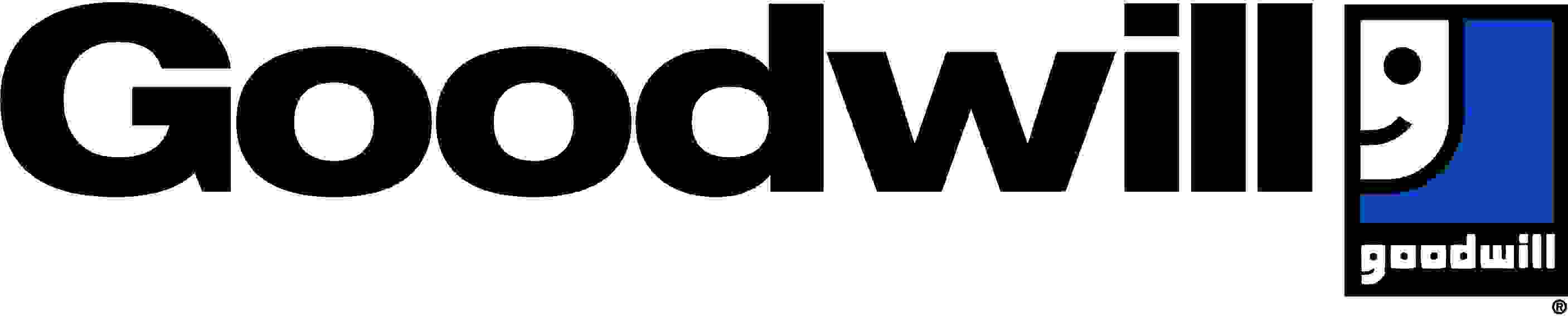 Learn More about Opportunities available to you!Find a Job…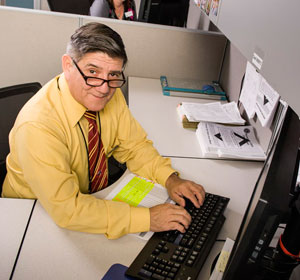 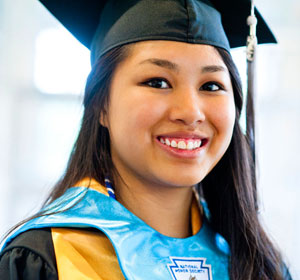 Get Training…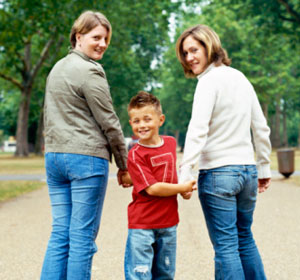 Access Services…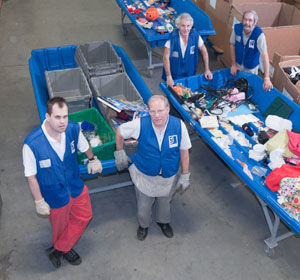 Get a Career…Meet with staff and find out what Goodwill can do for you!Thursday, March 13, 201410:00 am – 12:00 noonCommunity RoomSponsored by the New Reidsville Housing Authority